Hoe kan ik een rapport aanpassen?	Ga naar menu Rapporten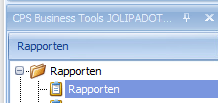 Zoek het rapport op in de lijst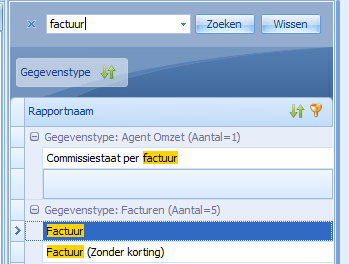 Open de Rapport Designer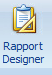 Hier kan je ook de vertalingen van dit rapport alleen aanpassen (tabblad vertalingen)